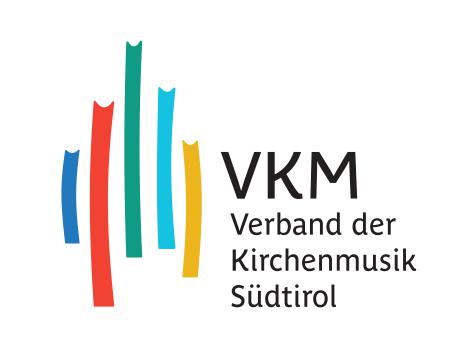 Anmeldeformular:Kirchenmusikalische Schulungstage 2024 von Mittwoch, 07. August 2024Check-in: ab 17 Uhr, Abendessen: 18.30 Uhr bis Sonntag, 11. August 2024Abschlussgottesdienst: 10 Uhr im Dom zu Brixen Wo? Cusanus-Akademie, Seminarplatz 2, 39042 BrixenWer? Sänger:innen, Chorleiter:innen, Kantor:innen und Organist:innenGesamtchor: Christian Matthias Heiß, Domkapellmeister & Leiter der Regensburger DomspatzenKinderchor (8–12 Jahre): 
Andrea Tasser, Domkapellmeister am Dom zu Brixen & Leiter des Vinzentiner KnabenchorsFreizeitprogramm Kinderchor: 
Sophie Eckl, SKJ-MitarbeiterinAnmeldeschluss: Freitag, 28. Juni 2024Wir ersuchen Sie, den Kursbeitrag erst nach Erhalt der Anmeldebestätigung einzuzahlen.Der Kursbeitrag wird nur dann rückerstattet, wenn die Abmeldung 10 Tage vor Beginn der Schulungstage erfolgt. AnmeldeformularMit der Anmeldung stimme ich den Datenschutzbestimmungen für Weiterbildungsveranstaltungen des VKM zu. Details siehe unter www.kirchenmusik.it 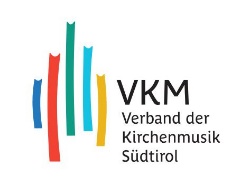   KursgebührenAm Donnerstag- und Freitagnachmittag finden von 14.30–16 Uhr für alle Teilnehmer:innen abwechslungsreiche Workshops statt. Wir bitten 2 Themen zu wählen:  Einzelstimmbildung Stimmbildner:innen	Bitte Wunschstimmbildner:innen auswählen:  KinderchorMit der Anmeldung stimme ich den Datenschutzbestimmungen für Weiterbildungsveranstaltungen des VKM zu. Details siehe unter www.kirchenmusik.it Ausgefülltes Formular abspeichern und per E-Mail an info@kirchenmusik.it senden!Vorname Nachname Straße PLZ, Ort Geb.datum &-ort** 20% Rabatt für Teilnehmer:innen von 13 bis 26 Jahren (Geburtstag nach dem 31.12.1997)* 20% Rabatt für Teilnehmer:innen von 13 bis 26 Jahren (Geburtstag nach dem 31.12.1997)* 20% Rabatt für Teilnehmer:innen von 13 bis 26 Jahren (Geburtstag nach dem 31.12.1997)Handy-Nr. E-Mail Stimmlage Mitglied des Chores**oder   Kantor:in/Organist:in d. Pfarrei **oder   Kantor:in/Organist:in d. Pfarrei **** Teilnehmer:innen, die einem Verbandsmitgliedschor angehören, Kantor:innen und Organist:innen der Diözese BZ-BX und Schüler:innen des Kirchenmusiklehrganges haben Vorrang bei der Anmeldung. Für Teilnehmer:innen, die nicht den genannten Kategorien angehören wird ein Aufschlag von 75 € berechnet. ** Teilnehmer:innen, die einem Verbandsmitgliedschor angehören, Kantor:innen und Organist:innen der Diözese BZ-BX und Schüler:innen des Kirchenmusiklehrganges haben Vorrang bei der Anmeldung. Für Teilnehmer:innen, die nicht den genannten Kategorien angehören wird ein Aufschlag von 75 € berechnet. ** Teilnehmer:innen, die einem Verbandsmitgliedschor angehören, Kantor:innen und Organist:innen der Diözese BZ-BX und Schüler:innen des Kirchenmusiklehrganges haben Vorrang bei der Anmeldung. Für Teilnehmer:innen, die nicht den genannten Kategorien angehören wird ein Aufschlag von 75 € berechnet. Preise ErwachsenePreise Kinder (8–12 Jahre)Kursteilnahme, Verpflegung, UnterkunftKursteilnahme, Verpflegung, Unterkunft€ 295€ 195Vollpension, Kursbeitrag, NotenVollpension, Kursbeitrag, NotenEinzelzimmer (sofern verfügbar)€   25ZusatzkostenKursteilnahme, VerpflegungKursteilnahme, Verpflegung€ 195€ 115Mittag- und Abendessen, Kursbeitrag, NotenMittag- und Abendessen, Kursbeitrag, NotenNur KursteilnahmeNur Kursteilnahme€ 135€   75Kursbeitrag, NotenKursbeitrag, NotenFührung im Weißen Turm · In Zusammenarbeit mit der Hofburg BrixenFührung im Weißen Turm · In Zusammenarbeit mit der Hofburg BrixenFührung im Weißen Turm · In Zusammenarbeit mit der Hofburg BrixenFührung im Weißen Turm · In Zusammenarbeit mit der Hofburg BrixenDie Daniel Herz-Orgeln im Dombezirk · Orgelführung mit Franz ComploiDie Daniel Herz-Orgeln im Dombezirk · Orgelführung mit Franz ComploiDie Daniel Herz-Orgeln im Dombezirk · Orgelführung mit Franz ComploiDie Daniel Herz-Orgeln im Dombezirk · Orgelführung mit Franz ComploiLiteraturtipps: einfache Chorsätze · Heinrich WalderLiteraturtipps: einfache Chorsätze · Heinrich WalderLiteraturtipps: einfache Chorsätze · Heinrich WalderLiteraturtipps: einfache Chorsätze · Heinrich WalderKantorenworkshop · Martin GruberKantorenworkshop · Martin GruberKantorenworkshop · Martin GruberKantorenworkshop · Martin GruberSocial Media für den Kirchenchor · Michael ErschbamerSocial Media für den Kirchenchor · Michael ErschbamerSocial Media für den Kirchenchor · Michael ErschbamerSocial Media für den Kirchenchor · Michael ErschbamerKlangmeditation · Karoline MünzelKlangmeditation · Karoline MünzelKlangmeditation · Karoline MünzelKlangmeditation · Karoline MünzelChorleiter:innen-Coaching · Dominik BernhardChorleiter:innen-Coaching · Dominik BernhardChorleiter:innen-Coaching · Dominik BernhardChorleiter:innen-Coaching · Dominik Bernhardaktive Teilnahme   oderpassive Teilnahme1 Einheiten 40 Minuten  & 1 Einheit 30 Minuten€ 40 · Michael Feichter (Bruneck) · Petra Sölva (Eppan) · Rebekka Sullmann (Tais) · Christian Wegscheider (Innsbruck) oderKinderchor (inkl. Freizeitprogramm)Kinderchor (inkl. Freizeitprogramm)Kinderchor (inkl. Freizeitprogramm)Singerfahrung Musikschule/Kinderchor vorhandenSingerfahrung Musikschule/Kinderchor vorhandenBegleitpersonBegleitpersonBegleitperson